Педагог: Гужкова Алевтина НиколаевнаОбъединение по интересам «Звёздочка»Программа «Развивайка»                     Учебные занятия на период с 06.05.2020 по 08.05.2020             Группа 1, год обучения 1К занятию по курсу «Художественное творчество»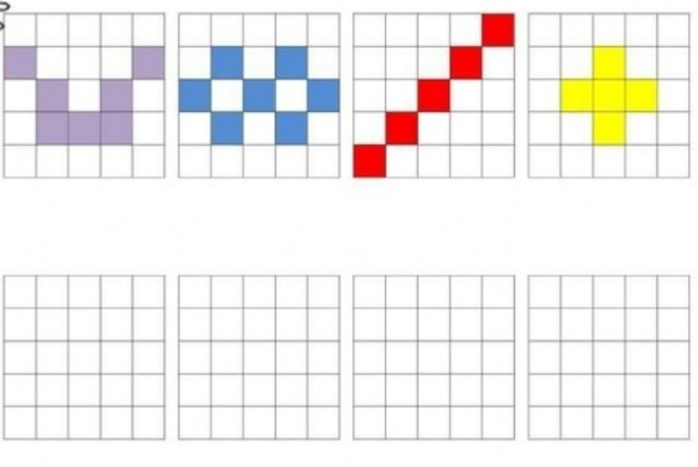 Повтори узоры в клеточках, как показано на рисунках. К занятию по курсу «Математические представления»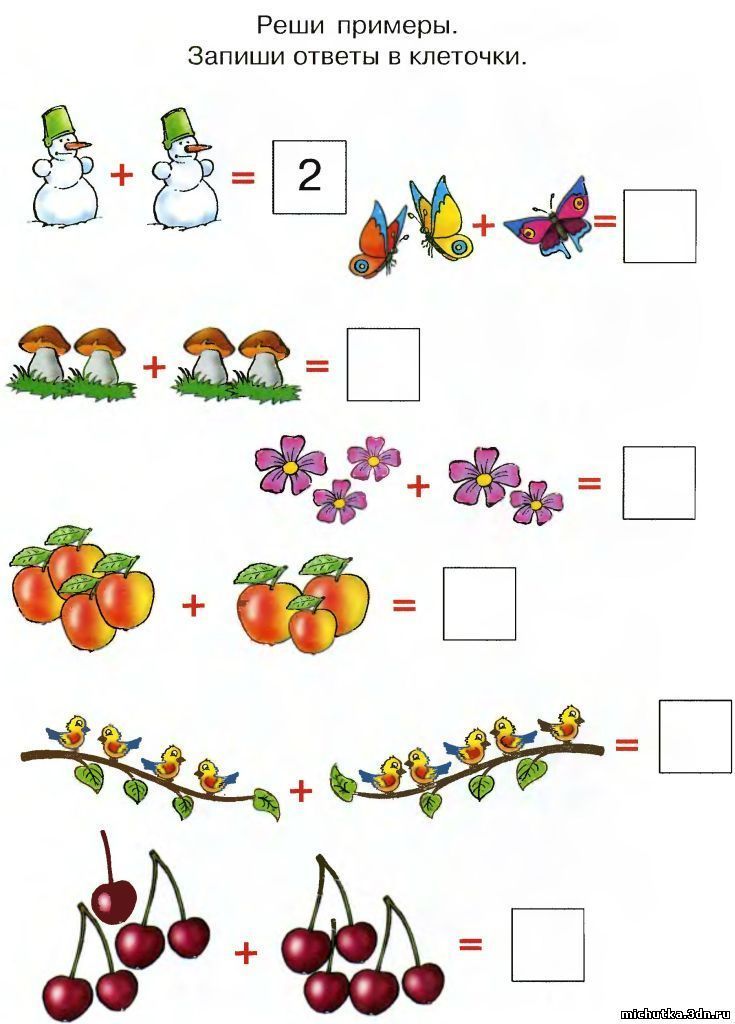 К занятию по курсу «Картина мира»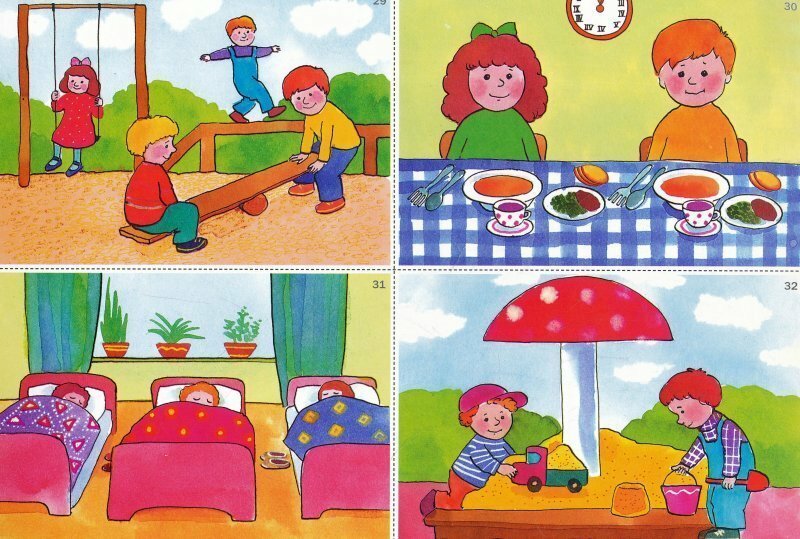 -Расскажи, что делают дети и в какое время суток?К занятию по курсу «Сенсорика»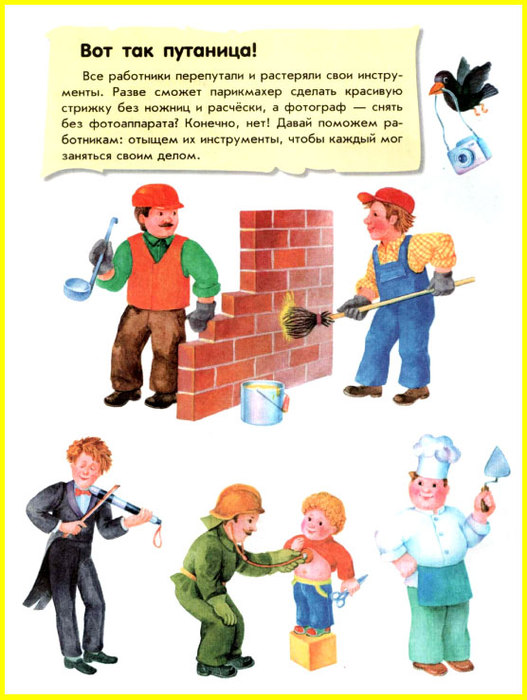 ДатаУчебный курсТемаЗадание06.05.2020«Художественное творчество»Рисование узоров по клеточкам. -Посмотри видео https://youtu.be/a_sGeyQR36A-Повтори узор на листке в клетку.-Попробуй нарисовать узоры, как показано ниже. «Математические представления»Повторение изученного. -Перейди по ссылке      https://youtu.be/EbbviGshIaA и попробуй решить задачи с героями видео.  - Выполни задание ниже. 08.05.2020 «Картина мира»Части суток. -Посмотри видео https://youtu.be/GcedtwraQls-Какие части суток ты знаешь?-Выполни задание ниже. «Сенсорика»Повторение изученного. -Посмотри видео https://youtu.be/tyRXkmOBpWIи назови профессии, о которых говорится. -Выполни задание ниже. 